               فرم زمان دفاع (فرم شماره 10)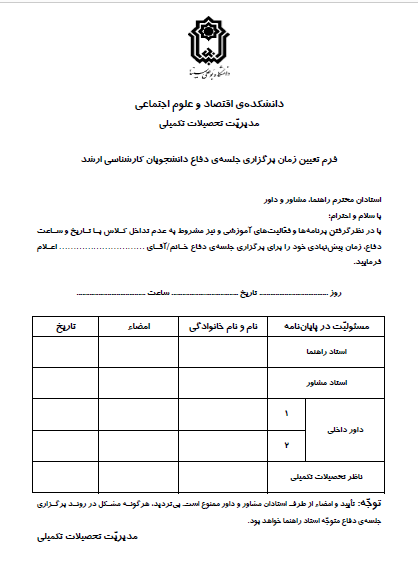 